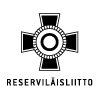 Varsinais-Suomen Reserviläispiiri ry:n toimintasuunnitelma vuodelle 2022Varsinais-Suomen Reserviläispiiri ry:n hallituksenesitys piirin syyskokouksen käsittelyyn 10.11.2021Varsinais-Suomen Reserviläispiirin toimintasuunnitelma vuodelle 2022Vuoden painopistealueetVarsinais-Suomen Reserviläispiirin perustehtävä on tukea ja edistää:Yhdistysten järjestämää tiedotustoimintaaReserviläisten omaehtoista koulutustaMaanpuolustustahtoa ja siihen liittyvää toimintaaReserviläsiliiton arvotReserviläisliiton arvot ovat:IsänmaallisuusYhdenvertaisuusLuotettavuusUskottavuusReserviläisliiton toiminnan painopisteet ovat vuonna 2022Ase- ja ampumakoulutus keskiössä o Toimintaturvajäsenyyden etujen kehittäminen o Kannustaminen yhdistystoiminnassa lisäämään ampumakoulutusta ja ammuntoja o Toiminnan taloudellinen tukeminen Kokonaisturvallisuuden merkitys ja sen eri toimintamuodot o Seminaari yhteistyössä Helsingin väestönsuojelun kanssa o Alan toimijoiden tarjoamat koulutukset o Järjestöammunnat ja marssitapahtumat o Kokonaisturvallisuusmessut Maanpuolustustietoisuuden vahvistaminen nuorten keskuudessa o Mentoritoiminta o Varusmiesinfot o Turpotietäjä – Turvallisuuspoliittinen tietokilpailuReserviläisliitto on asettanut piirille tavoitteet vuodelle 2022piirin jäsenmäärä kasvaajärjestetään miehistö- ja aliupseeripäiväjärjestetään toimintapäiväedistetään ampumataidon ja –mahdollisuuksien kehittämistäpiiri pitää tiiviisti yhteyttä Lounais-Suomen aluetoimistoon ja Maanpuolustuskoulutusyhdistyksen (MPK) Lounais-Suomen maanpuolutuspiiriinpiirin nettisivut ja jäsenrekisteri ovat aktiivisessa käytössänimeää nuorisotoimikunnanjärjestää kenttäkelpoisuustapahumanPiiri toteuttaa perustehtäväänsä ohjaamalla yhdistysten toimintaa ja luomalla toimintaedellytyksiä yhdistysten toiminnan mahdollistamiseksi, hankkimalla varoja, pitämällä yhteyttä tukijoihin ja yhteistyökumppaneihin sekä toimintaa ohjaaviin liittoihin. Piiri ylläpitää toimintaansa tukevaa viestintäjärjestelmää ja piirilehteä sekä tukee yhdistyksiä hallintopalveluissa.Vuoden 2022 aikana määritellään ja toimeenpannaan piirin uusi erillinen strategiasuunnitelma tulevien vuosien toiminnan kehittämiseksi. Vuoden tavoitteena on myös piirin ja yhdistysten välisen yhteistyön ja vuoropuhelun lisääminen ja kehittäminen. Erityisesti pyritään edelleen parantamaan piirien toimikuntien ja yhdistysten välisen molempaan suuntaan tapahtuvan yhteyttä.Toteutetaan puolustusvoimien suunnitelmassa ”Reservin koulutuksen ja vapaaehtoisen maanpuolustuskoulutussuunnitelma” olevat esitykset reserviläis- ja maanpuolustusjärjestöjen tehtäviksi:1. Tiedottavat jäsenistölleen reservin koulutuksesta ja vapaaehtoisesta maanpuolustuskoulutuksesta ja sen kehittämisestä2. Rekrytoivat henkilöitä Maanpuolustusyhdistyksen kouluttajiksi, aselajikouluttajiksi ja testaajiksi sekä3. Tukevat aluetoimistojen johtamaa henkilöstön sijoittamista sodan ajan tehtäviin tunnistamalla osaajia ja tekemällä suosituksia henkilön osaamisen, toimintakyvyn ja halukkuuden tunnistamiseksiViestintäViestinnällä tuetaan kaikkia niitä toimia, joilla ylläpidetään ja parannetaan piirin ja yhdistysten välistä yhteistyötä ja vuoropuhelua. Ulkoisen viestinnän toimia ohjaa teema ”reserviläistoiminnan näkyvyys maakunnassa.” Piirin tärkein tiedotusväline on kuusi kertaa vuodessa ilmestyvä Parivartio -lehti. Parivartiossa on numeroittain vaihtuva teema. Parivartion näköislehteä julkaistaan edelleen verkossa (issuu com).Parivartio -lehden talous on riippuvainen tukirenkaan taloudellisesta menestyksestä ja jäsenmaksunsa maksaneiden jäsenten määrästä ja siitä, että yhdistykset hankkivat mainoksia. Vuoden 2022 tavoite yhdistyksille on hankkia mainoksia 1500 euron arvosta. Yhdistyksiä ja yksittäisiä jäseniä kannustetaan kirjoittamaan lehteen juttuja, käyttämään lehteä ilmoituskanavanaan sekä hankkimaan mainoksia. Piirin kotisivut toimivat osoitteessa http://www.rul.fi/varsinais-suomi/. Piirin kaikilla yhdistyksillä on omat kotisivut. Piirin kotisivujen sisältöä tullaan edelleen kehittämään vuoden aikana. Sivujen ulkoinen ilme muuttui syksyllä 2020. Tarvittavaa tukea saa viestintätoimikunnan nimeämiltä tukihenkilöiltä. Tavoitteena on, että vuoden 2022 aikana kaikkien piirin yhdistyksien kotisivut saadaan pidettyä ajantasaisena ja sivujen sisällöt kehittyvät.Kotisivujen lisäksi piirin toiminnasta tiedotetaan aktiivisesti yhdistyksien johdolle sähköpostin ja facebookin ryhmän välityksellä. Kuukausitiedotteiden jakelua jatketaan. Tiedotteet ilmestyvät kerran kahdessa kuukaudessa, parittomina kuukausina.Kokonaisturvallisuustoimijoiden yhteistyösivustoa www.parivartio.fi kehitetään ja sivustolle pyritään saamaan mukaan vuoden 2022 aikana ainakin kaikki tärkeimmät toimijat. Tällä hetkellä aktiiviset toimijat ovat Lounais-Suomen aluetoimisto, Varsinais-Suomen Reserviupseeri- ja Reserviläispiirit.Yhdistyksiä kannustetaan osallistumaan ainakin yhteen paikalliseen yleisötapahtumaan toimintavuoden aikana. Messupakettia ja siihen kuuluvaa oheismateriaalia kehitetään ja yleisölle tarkoitettua Parivartion liite uudistettiin vuonna 2019. Liitteen seuraava uusiminen toteutetaan vuonna 2023.Piirien yhteinen viestintätoimikunta valmistelee viestintään kuuluvia asioita piirien hallituksille. Toimikunnan työtä ohjaavat piirihallitusten viestintävastaavat. Piirihallitusten viestintävastaavat ja toimikunta tukevat yhdistysten toimintaa mm. auttamalla niiden kotisivujen laadinnassa ja ylläpidossa, laatimalla toimintaehdotuksia ja malleja erilaisista tiedotteista ja järjestämällä viestinnän koulutusta. Sosiaalisen median toimintoja ohjaa ja kehittää osaamis- ja nuorisotoimikunta yhteistoiminnassa viestintätoimikunnan kanssa.Toimintavuoden aikana pyritään siihen, että kaikissa yhdistyksissä olisi henkilö, joka vastaa tai hoitaa viestintään kuuluvista asioista.Sosiaalisen median kanavien käytön kehittäminen….Yhteistyö Maanpuolustuskoulutusyhdistyksen kanssaMaanpuolustuskoulutusyhdistyksen (MPK) tarjoaa sotilaallisia valmiuksia palvelevaa koulutusta reserviläisille, jäsenistölle kouluttaja- ja johtamiskoulutusta, varautumis- ja turvallisuuskoulutusta yhteiskunnan häiriötilanteita, poikkeusoloja varten ja turvallisuuden kansalaistaitoja.Reserviläisliitto on MPK:n jäsenjärjestö. Täten MPK on myös Varsinais-Suomen Reserviläispiirin koulutusorganisaatio. Jäsenyhdistysten henkilöitä kannustetaan osallistumaan Maanpuolustuskoulutusyhdistyksen kurssitarjontaan sekä liittymään Lounais-Suomen maanpuolustuspiirin toimijoihin.Ammunta ja maastourheilu sekä fyysisen kunnon ylläpitoPiiri järjestetään ampuma- ja maastourheilussa Reserviupseeripiirin ja Reserviläispiirin yhteisiä piirinmestaruuskilpailuja yhteensä 13 lajissa. Kilpailujen järjestäjinä toimivat yhdistykset. Piirissä voidaan järjestää muitakin kilpailuja, mutta niillä ei ole piirinmestaruuskilpailun arvoa.Kaikkiin Reserviläisurheiluliiton mestaruuskilpailuihin pyritään lähettämään piirin joukkue. Liiton kilpailuihin lähetettävien joukkueiden kokoonpanot päätetään tarvittaessa urheilu- ja ampumatoimikunnissa piirinmestaruuskilpailujen ja laadittujen valintasääntöjen perusteella.Piirien yhteiset urheilu- ja ampumatoimikunnat tukevat ja kouluttavat yhdistyksien kilpailujen järjestäjiä.Reserviupseeripiiri kannustaa jäseniään fyysisen kunnon ylläpitoon. Päävastuu erilaisen liikuntatoiminnan järjestämisessä on jäsenyhdistyksillä. Jäseniä kannustetaan ottamaan osaa erilaisiin jotoksiin, marsseihin ja kuntoliikuntatapahtumiin.Osallistutaan Reserviläisurheililiiton järjestämiin ”lisää liikettä” – tapahtumiin ja Lounais-Suomen Maanpuolustuspiirin järjestämiin testaustilaisuuksiin.Veteraani- ja perinnetyö sekä hengellinen toiminta Varsinais-Suomen Reservipiirit ovat mukana alueen veteraani- ja veteraaniperinnetyössä. 
Tässä ominaisuudessa ne osallistuvat jäsenyhdistyksien ja -kerhojen kautta 
vuoden aikana perinteiseen Veteraanikeräykseen. Jäsenyhdistyksiä suositellaan tukemaan paikallisten veteraaniyhteisöjen toimintaa sekä avustamaan yksittäisiä veteraaneja.

Piirien yhteinen perinnetoimikunta tuottaa yhdistyksille aineistoja perinne- ja veteraanityöstä yhteistoiminnassa viestintätoimikunnan kanssa.

Toimikunnan jäsenet laativat Parivartion ”hengelliseen nurkkaukseen” kirjoittajien vuoroluettelon.

Piiri kannustaa yhdistyksiä järjestämään reserviläisjärjestöjen kirkkopyhiä omilla paikkakunnillaan vuoden aikana.Kansainvälinen toimintaYhteistyösopimuksen mukaisesti Varsinais-Suomen Reserviläispiiri tekee yhteistyötä Kaitseliiton Pärnunmaan Malevin kanssa. Yhteistyötä tehdään myös Reservohvitseride Kogu:n (EROK) kanssa. Virolaisia ystäviä kutsutaan vieraaksemme kansallisena veteraanipäivänä ja itsenäisyyspäivänä.Vuonna 2022 ystävyystapahtuma järjestetään Pärnussa. Reserviläispiiri osallistuu tapahtuman yhteistoiminnassa Varsinais-Suomen Reserviupseeripiirin kanssa.Piirillä on nimetty Viro-yhteyshenkilö.Osaamistoiminta ja nuorten toiminnan tukeminenPiirien yhteinen osaamis- ja nuorisotoimikunta ohjaa piirien osaamisen kehittämistä, nuorten toiminnan aktivoimista ja tukee yhdistyksiä niiden toiminnassa. Osaamis- ja nuorisotoimikunta järjestää mm. koulutustapahtumia yhteistoiminnassa Maanpuolustuskoulutusyhdistyksen Lounais-Suomen maanpuolustuspiirin ja mahdollisesti muiden maanpuolustusyhdistysten sekä -kiltojen kanssa.Vuoden painopiste tulee olla nuorille suunnatussa koulutuksessa.Järjestetään aliupseeri ja miehistö -päivä yhdessä Lounais-Suomen aluetoimiston ja Lounais-Suomen maanpuolustuspiirin kanssa.Kannustetaan ja tuetaan piirin yhdistyksiä järjestämään toimintapäiviä.Piirien yhteiseen osaamis- ja nuorisotoimikuntaan valitaan riittävä määrä nuorten edustajia. Toimikunta järjestää yhdessä jäsenyhdistysten kanssa nuorille suunnattuja tapahtumia. Tapahtumien suunnitellussa on käytettävä nuoria jäseniä. Tapahtumien sisältö täytyy olla sellainen, että nuoret jäsenet kokevat tapahtuman houkuttelevaksi. Toimikunta kehittää ja ohjaa piirin internetsivustoa ja facebook ryhmän ylläpitoa sekä muunkin sosiaalisen median kehittämistä yhteistoiminnassa viestintätoimikunnan kanssa.Reserviläispiiri varaa talousarviossaan nuorten toiminnan tukemiseen määrärahan. Yhdistyksillä on mahdollisuus saada piiriltä taloudellista tukea tapahtuman järjestämiseen. Tukea ei voi saada tapahtuman tarjoilu yms. kustannuksiin.TalousPiirin talous on riippuvainen jäsenmaksunsa maksaneiden jäsenten määrästä. Yhdistysten on seurattava jäsenrekisteristä jäsentensä jäsenmaksun maksua ja otettava tarvittaessa yhteyttä jäsenmaksun maksamattomaan jäseneensä. Jäsenrekisteristä voi tarvittaessa tulostaa jäsenelle jäsenmaksulaskun.Piirin piirimaksu säilyy 4,50 euron suuruisena. Parivartio-lehden maksu säilyy 5,50 euron suuruisena.  Piirin talousarvioehdotus on liitteessä 1. Talousarvio on tehty kuluvan vuoden yhdeksän ensimmäisen kuukauden toteutuneiden menojen ja loppukuukausien menojen arvion pohjalta. Reserviläisliiton liittomaksu on vuonna 2022 14,50 euroa. Reserviläis-lehden lehtimaksu on 8,50 € vuonna 2022. Reserviläisliiton maksama piirituki on 330 euroa kuukaudessa. Piirin tärkeimmän tukijan, Varsinais-Suomen Maakuntasäätiön maksama vuosiavustus säilynee entisen suuruisena.JärjestötoimintaPiirin varsinaiset kokoukset pidetään sääntöjen mukaisesti eli kevätkokous maaliskuun aikana ja syyskokous marraskuun aikana. Suunnitellut ajankohdat ovat; kevätkokous 31.3. ja syyskokous 3.11. Piirin uudet säännöt ovat olleet voimassa 16.10.2015 alkaen. Hallituksen kokoon voidaan syyskokouksessa vaikuttaa entistä enemmän. Hallituksen jäsenille tullaan vuonna myös vuonna 2022 antamaan oma vastuualue. Uusi hallitus aloittaa toimikautensa 1.1.2022. Se kokoontuu vuoden aikana kuusi – kahdeksan kertaa. Ensimmäinen kokous, ns. järjestäytymiskokous pidetään tammikuussa ja päätetään mm. toimikuntien jäsenistä. Toimikunnat kokoontuvat puheenjohtajansa kutsusta tarpeen mukaan.Piirien yhteinen työvaliokunta kokoontuu vuoden aikana neljä - viisi kertaa. Työvaliokunnan ja muiden toimikuntien toimintaohjeet päivitetään tarvittaessa maaliskuun loppuun mennessä.Piirin yhdistysten johdon yhteispalaverien järjestämistä jatketaan. Palavereissa tullaan erityisesti pohtimaan miten yhdistysten jäsenhankintaa ja ennen kaikkea jäsenhuoltoa pystytään kehittämään.Jäsenhankinta ja – huoltoJäsenhankinnan lisäksi pidetään huolta myös uuden jäsenen mukaan ottamisesta. Uuteen jäseneen on otettava heti liittymisen jälkeen otettava yhteyttä ja kerrottava yhdistyksen toiminnasta.Piirissä järjestetään vuonna 2022 jäsenhankintakilpailu, jossa kolme parasta jäsenhankkijaa palkitaan kannustepalkinnoilla. Sen tuloksia laskettaessa otetaan huomioon jokainen vuoden 2022 aikana jäsenmaksunsa ensimmäisen kerran maksanut uusi jäsen. Ne yhdistykset, joiden jäsenmäärä ei laske, palkitaan kevätkokouksen päätöksen mukaisilla kannustepalkkioilla.